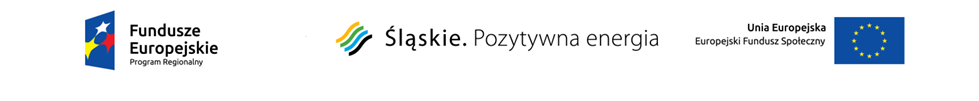 Załącznik nr 2 do Regulaminu naboru uczestników projektuOŚWIADCZENIE DOTYCZĄCE DANYCH OSOBOWYCHJa, niżej podpisana/y      ……………………………….…………………..… ,Zamieszkała/y 		……………………………………………………… ,Nr pesel 			……………………………………………………….Przyjmuję do wiadomości, że dotyczące mnie dane osobowe zawarte w dobrowolnie złożonym przez mnie formularzu zgłoszeniowym będą przetwarzane zgodnie z przepisami ustawy z dnia 29 sierpnia 1997 r. o ochronie danych osobowych                                                     (Dz. U. z 2014 r., poz. 1182 z późn. zm.).Oświadczam jednocześnie, iż przyjmuję do wiadomości, że:Administratorem tak zebranych danych osobowych jest Urząd Marszałkowski Województwa Śląskiego, ul. Ligonia 46, 40-037 Katowice.Moje dane będą przetwarzane w celu realizacji projektu „Program Integracji Społecznej     i Zawodowej w Powiecie Rybnickim” realizowanego w ramach osi priorytetowej IX Włączenie Społeczne działania 9.1. Aktywna Integracja, poddziałania 9.1.6. Programu Aktywnej Integracji Osób i Grup Zagrożonych Wykluczeniem Społecznym – tryb pozakonkursowy, realizowany w okresie od 01.12.2015 r. do 31.12.2017 r.Podanie danych jest dobrowolne, jednakże odmowa ich podania jest równoznaczna z brakiem możliwości udziału w projekcie,Mam prawo dostępu do treści swoich danych oraz ich poprawiania wraz z prawem do kontroli przetwarzania danych zawartych w zbiorze zgodnie z art. 32 ustawy z dnia 29 sierpnia 1997 r. o ochronie danych osobowych (Dz. U. z 2014 r., poz. 1182 z późn. zm.)..……………………………………(data i podpis uczestnika/opiekuna prawnego/kuratora)